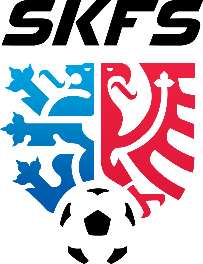 Valná hromada Středočeského krajského fotbalového svazuPraha, dne 15. března 2022     Delegát s hlasem rozhodujícím – členské klubyJméno a příjmení	……………………………………………………………………………………………...……FAČR ID osoby	……………………………………………………………………………………………...……členský klub	……………………………………………………………………………………………...……IČ klubu	……………………………………………………………………………………………...……Statutární zástupce/zástupci klubu……………………………………………………………………………………………………..………………………
jméno a příjmení/jména a příjmení……………………………………………………………………………………………………..………………………
podpis/podpisy
razítko (nepovinné)Lístek musí mít každý delegát sebou a je nutným předpokladem řádné prezence, respektive umožnění vstupu na VH.